17.04.2014  № 1364Об организации движения транспорта 19, 20 апреля 2014 года В соответствии с Федеральным законом от 06.10.2003 №131-ФЗ «Об общих принципах организации местного самоуправления в Российской Федерации», в целях обеспечения безопасности дорожного движения и организации транспортного обслуживания населения во время проведения мероприятий, посвященных религиозному празднику «Пасха» 20 апреля 2014 года,ПОСТАНОВЛЯЮ:1. Муниципальному унитарному предприятию «Чебоксарское троллейбусное управление» (Каныгин А.В.):1.1. 19.04.2014, 20.04.2014 организовать  работу на линии не менее 90 троллейбусов. 1.2. 19.04.2014 продлить время работы троллейбусов маршрутов №№ 1, 4, 18 до 01 часа 00 минут 20.04.2014. 1.3. Назначить ответственных лиц из числа руководителей отделов и служб для обеспечения безопасности перевозок пассажиров в праздничные дни.2. Рекомендовать государственному унитарному предприятию Чувашской Республики «Чувашавтотранс» (Князькин О.Н.):2.1. Организовать 19.04.2014 работу на маршрутах города Чебоксары не менее 33 автобусов с продлением времени их работы до 01 часа 00 минут 20.04.2014.2.2. Назначить ответственных лиц из числа руководителей отделов и служб для обеспечения безопасности перевозок пассажиров в праздничные дни.3. Рекомендовать предприятиям, организациям и индивидуальным предпринимателям, осуществляющим на основании договоров с администрацией города Чебоксары перевозку пассажиров по маршрутам регулярных перевозок:3.1. 19.04.2014 организовать работу автобусов на маршрутах регулярных перевозок пассажиров автомобильным транспортом в городе Чебоксары с продлением времени их работы до 01 часа 00 минут 20.04.2014.3.2. Назначить ответственных лиц для обеспечения безопасности перевозок пассажиров в праздничные дни.4. Рекомендовать  ОГИБДД УМВД России по городу Чебоксары (Теллин А.В.) усилить контроль за безопасностью дорожного движения в местах проведения праздничных мероприятий с массовым пребыванием людей.5. Управлению по связям со СМИ и молодежной политики администрации города (Жуков А.Е.) проинформировать жителей города Чебоксары о принятом решении через средства массовой информации.6. Контроль за исполнением настоящего постановления возложить на  заместителя главы администрации города Чебоксары по вопросам ЖКХ Александрова Г.Г.И.о. главы администрации города Чебоксары 							А.Ю. МаклыгинЧăваш РеспубликиШупашкар хулаАдминистрацийěЙЫШĂНУ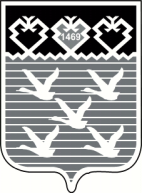 Чувашская РеспубликаАдминистрациягорода ЧебоксарыПОСТАНОВЛЕНИЕ